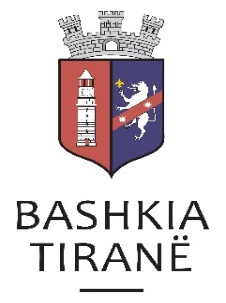 Agjencia e Parqeve dhe RekreacionitFTESË PËR OFERTË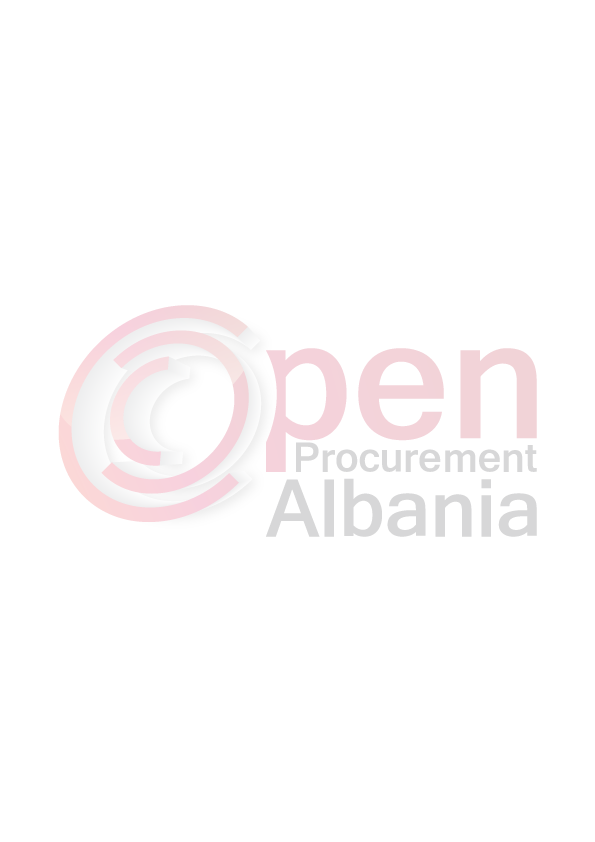 Nr.prot.______							         Datë ____/____/ 2016                         Emri dhe adresa e autoritetit kontraktorEmri 			Agjencia e Parqeve dhe RekreacionitAdresa			Rruga “5 Maji”, TiranëTel			0697329088/ 0699903737		Faqja e Internetit	www.aprtirana.alAuteriteti Kontraktor, Agjencia e Parqeve dhe Rekreacionit, do të zhvillojë proçedurën e prokurimit  Blerje me vlerë të vogël, me fond limit 123 000 (njëqind e njëzet e tre mijë) lekë Pa TVSH, me objekt: “Shërbim Interneti”.Data e zhvillimit do të jetë  17.03.2016, ora 14:00 në adresën www.app.gov.al Jeni të lutur të paraqisni ofertën tuaj për këtë objekt prokurimi me këto të dhëna (specifikimet teknike të mallit):Specifikime për linjë interneti Mënyra me të cilën do ofrohet shërbimi :Internet i dedikuar me Fibër Optike  (Duam një linjë interneti të shpejtë dhe të sigurtë që të mund të punojmë në çdo kohë pavarësisht kushteve atmosferike. Interneti  duhet i  shpejtë pasi Agjencia e Parqeve dhe Rekreacionit komunikon me institucione të tjera dhe kërkojmë një komunikim sa më të shpejtë dhe në kohë reale si dhe komunikim mes zyrave brenda vetë institucionit  të APR-së.)Volumi  maksimal P Limit (Volumi i punës kërkon internet pa limit, që mos të kufizohemi në përmbushjen e detyrave  dhe  të kemi komunikim  të  vazhdueshëm dhe të pandërprerë).IP Statike (Lidhja me fibër optike kërkohet dhe për ofrimin e një sigurie sa më të lartë pasi kërkojmë përdorimin e protokolleve që do funksionojnë mbi IP si protokollet HTTP , SMTP , TELNET , IMAP , FTP, SSH , POP2/3 ,  SNMP etj.)Kapaciteti, shpejtësia Download/Upload   20 Mbps / 20 Mbps   (Kërkohet ky kapacitet pasi APR  ka në funksion pune mbi 50 kompjutera  të cilët janë vazhdimisht në punë dhe ka një sasi tepër te madhe dërgimi e-mail, dokumentacione dhe përshkrime eventesh dhe ngjarjesh. Për mundësimin e një pune sa më të shpejtë dhe për një komunikim sa më të shpejtë me web-in kërkohen këto kapacitete. )Operatori ekonomik i renditur i pari, përpara se të shpallet fitues, duhet të dorëzojë pranë autoritetit kontraktor, dokumentet si më poshtë:Kopje të Ekstraktit të Regjistrit Tregtar për të Dhënat e Subjektit, të lëshuara nga Qëndra Kombëtare e Regjistrimi (QKR origjinale ose e noterizuar e tre muajve të fundit)  ku të ketë si objekt të veprimtarisë së tij, objektin e prokurimit.Deklaratë e operatorit ekonomik fitues që merr përsipër përmbushjen e specifikimeve teknike, respektimin e afatit të lëvrimit sipas Ftesës për Ofertë.Vërtetimin që konfirmon shlyerjen e të gjitha detyrimeve të maturuara të energjisë elektrike të kontratave të energjisë që ka operatori ekonomik që është i regjistruar në Shqipëri.Afati i realizimit të shërbimit do të jetë nga data 01.04.2016 - 31.12.2016.Në ofertën e tij, ofertuesit duhet të paraqesë të dhënat e plota të personit të kontaktit.TITULLARI I AUTORITETIT KONTRAKTORBlendi GONXHJA___________________________ 